§1811.  Sales tax1.  Tax imposed; rates.  A tax is imposed on the value of all tangible personal property, products transferred electronically and taxable services sold at retail in this State.  Value is measured by the sale price.A.  For sales occurring on or after October 1, 2013 and before January 1, 2016, the rate of tax is 5.5% on the value of all tangible personal property and taxable services, except the rate of tax is:(1)  Eight percent on the value of prepared food;(2)  Eight percent on the value of liquor sold in licensed establishments as defined in Title 28‑A, section 2, subsection 15, in accordance with Title 28‑A, chapter 43;(3)  Eight percent on the value of rental of living quarters in any hotel, rooming house or tourist or trailer camp; and(4)  Ten percent on the value of rental for a period of less than one year of:(a)  An automobile;(b)  A pickup truck or van with a gross vehicle weight of less than 26,000 pounds rented from a person primarily engaged in the business of renting automobiles; or(c)  A loaner vehicle that is provided other than to a motor vehicle dealer's service customers pursuant to a manufacturer's or dealer's warranty.  [PL 2019, c. 607, Pt. B, §2 (AMD).]B.  For sales occurring on or after January 1, 2016 and before May 2, 2018, the rate of tax is 5.5% on the value of all tangible personal property and taxable services, except the rate of tax is:(1)  Eight percent on the value of prepared food;(2)  Eight percent on the value of liquor sold in licensed establishments as defined in Title 28‑A, section 2, subsection 15, in accordance with Title 28‑A, chapter 43;(3)  Nine percent on the value of rental of living quarters in any hotel, rooming house or tourist or trailer camp; and(4)  Ten percent on the value of rental for a period of less than one year of:(a)  An automobile;(b)  A pickup truck or van with a gross vehicle weight of less than 26,000 pounds rented from a person primarily engaged in the business of renting automobiles; or(c)  A loaner vehicle that is provided other than to a motor vehicle dealer's service customers pursuant to a manufacturer's or dealer's warranty.  [PL 2019, c. 607, Pt. B, §3 (AMD).]C.  For sales occurring on or after May 2, 2018 and before October 1, 2019, the rate of tax is 5.5% on the value of all tangible personal property and taxable services, except the rate of tax is:(1)  Eight percent on the value of prepared food;(2)  Eight percent on the value of liquor sold in licensed establishments as defined in Title 28‑A, section 2, subsection 15, in accordance with Title 28‑A, chapter 43;(3)  Nine percent on the value of rental of living quarters in any hotel, rooming house or tourist or trailer camp;(4)  Ten percent on the value of rental for a period of less than one year of:(a)  An automobile;(b)  A pickup truck or van with a gross vehicle weight of less than 26,000 pounds rented from a person primarily engaged in the business of renting automobiles; or(c)  A loaner vehicle that is provided other than to a motor vehicle dealer's service customers pursuant to a manufacturer's or dealer's warranty; and(5)  Ten percent on the value of adult use cannabis and adult use cannabis products beginning on the first day of the calendar month in which adult use cannabis and adult use cannabis products may be sold in the State by a cannabis establishment licensed to conduct retail sales pursuant to Title 28‑B, chapter 1.  [PL 2019, c. 607, Pt. B, §4 (AMD); PL 2021, c. 669, §5 (REV).]D.  For sales occurring on or after October 1, 2019, the rate of tax is 5.5% on the value of all tangible personal property and taxable services, except the rate of tax is:(1)  Eight percent on the value of prepared food;(2)  Eight percent on the value of liquor sold in licensed establishments as defined in Title 28‑A, section 2, subsection 15, in accordance with Title 28‑A, chapter 43 and liquor sold for on-premises consumption by a licensed brewery, small brewery, winery, small winery, distillery or small distillery pursuant to Title 28‑A, section 1355‑A, subsection 2, paragraph B;(3)  Nine percent on the value of rental of living quarters in any hotel, rooming house or tourist or trailer camp;(4)  Ten percent on the value of rental for a period of less than one year of:(a)  An automobile;(b)  A truck or van with a gross vehicle weight of less than 26,000 pounds rented from a person primarily engaged in the business of renting automobiles; or(c)  A loaner vehicle that is provided other than to a motor vehicle dealer's service customers pursuant to a manufacturer's or dealer's warranty; and(5)  Ten percent on the value of adult use cannabis, adult use cannabis products and, if sold by a person to an individual who is not a qualifying patient, cannabis and cannabis products beginning on the first day of the calendar month in which adult use cannabis and adult use cannabis products may be sold in the State by a cannabis establishment licensed to conduct retail sales pursuant to Title 28‑B, chapter 1.  [PL 2021, c. 578, §4 (AMD); PL 2021, c. 658, §286 (AMD); PL 2021, c. 669, §5 (REV).][PL 2021, c. 578, §4 (AMD); PL 2021, c. 658, §286 (AMD); PL 2021, c. 669, §5 (REV).]2.  Public utility sales; tax added to rates.  The tax imposed upon the sale and distribution of gas, water or electricity by any public utility, the rates for which sale and distribution are established by the Public Utilities Commission, must be added to the rates so established.[PL 2019, c. 401, Pt. B, §16 (NEW).]SECTION HISTORYPL 1965, c. 362, §6 (AMD). PL 1967, c. 71 (AMD). P&SL 1967, c. 191, §D1 (AMD). PL 1967, c. 544, §92 (AMD). PL 1967, c. 544, §112 (RP). PL 1969, c. 295, §2 (AMD). PL 1973, c. 766, §2 (AMD). PL 1977, c. 198, §6 (AMD). PL 1983, c. 859, §§M7,M13 (AMD). PL 1985, c. 783, §5 (AMD). PL 1987, c. 497, §40 (AMD). PL 1989, c. 533, §§10,14 (AMD). PL 1989, c. 588, §B2 (AMD). PL 1989, c. 871, §16 (AMD). PL 1991, c. 528, §§XX1,2 (AMD). PL 1991, c. 528, §§XX7,8,RRR (AFF). PL 1991, c. 591, §§XX1,2 (AMD). PL 1991, c. 591, §§XX7,8 (AFF). PL 1993, c. 410, §§LLL1,KKKK1 (AMD). PL 1993, c. 410, §LLL5 (AFF). PL 1993, c. 471, §3 (AMD). PL 1993, c. 701, §§6,7 (AMD). PL 1993, c. 701, §10 (AFF). PL 1995, c. 5, §F1 (AMD). PL 1995, c. 5, §F2 (AFF). PL 1995, c. 281, §§18,19 (AMD). PL 1995, c. 281, §42 (AFF). PL 1999, c. 401, §§X1-3 (AMD). PL 1999, c. 401, §X5 (AFF). PL 1999, c. 414, §23 (AMD). PL 1999, c. 488, §11 (AMD). PL 2001, c. 439, §TTTT2 (AMD). PL 2001, c. 439, §TTTT3 (AFF). PL 2003, c. 510, §C12 (AMD). PL 2003, c. 510, §C13 (AFF). PL 2003, c. 673, §V23 (AMD). PL 2003, c. 673, §V29 (AFF). PL 2007, c. 410, §5 (AMD). PL 2007, c. 410, §6 (AFF). PL 2007, c. 438, §48 (AMD). PL 2007, c. 444, §1 (AMD). PL 2007, c. 627, §51 (AMD). PL 2007, c. 627, §96 (AFF). PL 2011, c. 209, §4 (AMD). PL 2011, c. 209, §5 (AFF). PL 2013, c. 368, Pt. M, §2 (AMD). PL 2013, c. 368, Pt. N, §2 (AMD). PL 2013, c. 588, Pt. E, §11 (AMD). PL 2015, c. 267, Pt. OOOO, §5 (AMD). PL 2015, c. 267, Pt. OOOO, §7 (AFF). PL 2015, c. 300, Pt. A, §25 (AMD). PL 2017, c. 409, Pt. D, §2 (AMD). PL 2019, c. 231, Pt. A, §10 (AMD). PL 2019, c. 401, Pt. B, §16 (RPR). PL 2019, c. 607, Pt. B, §§2-5 (AMD). PL 2021, c. 578, §4 (AMD). PL 2021, c. 658, §286 (AMD). PL 2021, c. 669, §5 (REV). The State of Maine claims a copyright in its codified statutes. If you intend to republish this material, we require that you include the following disclaimer in your publication:All copyrights and other rights to statutory text are reserved by the State of Maine. The text included in this publication reflects changes made through the First Regular and First Special Session of the 131st Maine Legislature and is current through November 1, 2023
                    . The text is subject to change without notice. It is a version that has not been officially certified by the Secretary of State. Refer to the Maine Revised Statutes Annotated and supplements for certified text.
                The Office of the Revisor of Statutes also requests that you send us one copy of any statutory publication you may produce. Our goal is not to restrict publishing activity, but to keep track of who is publishing what, to identify any needless duplication and to preserve the State's copyright rights.PLEASE NOTE: The Revisor's Office cannot perform research for or provide legal advice or interpretation of Maine law to the public. If you need legal assistance, please contact a qualified attorney.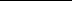 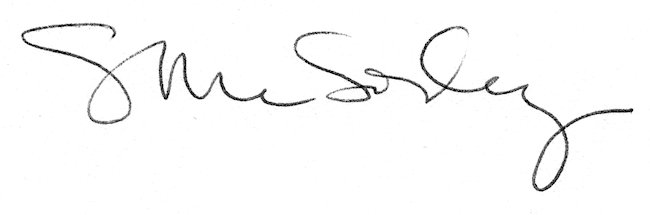 